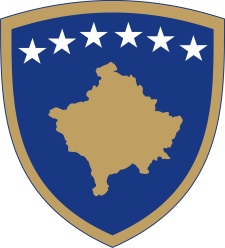 Republika e KosovësRepublika Kosova-Republic of KosovoQeveria - Vlada - Government                      Br. 01/37              Datum: 23.03.2018Na osnovu  člana  92 stav 4. i člana  93 stav  (4) Ustava Republike Kosovo, člana 4 Pravilnika br. 02/2011 o oblastima administrativnih odgovornosti Kancelarije Premijera i ministarstava, izmenjenog i dopunjenog  Pravilnikom br. 14/2017, Pravilnikom br. 15/2017 i Pravilnikom br. 16/2017, i člana  19 Pravilnika o radu Vlade Republike Kosova  br. 09/2011, Vlada Republike Kosova je, na sednici održanoj 23. marta  2018 godine, donela:O D L U K AUsvojeni su zapisnici sa 33 i 34 sednice Vlade Republike Kosovo.Odluka stupa na snagu na dan potpisivanja.  Ramush HARADINAJ		___________________                                                                                      Premijer Republike Kosovo   Dostavlja se:zamenicima Premijera svim ministarstvima  (ministrima )generalnom sekretaru KPR-a  		Arhivi VladeRepublika e KosovësRepublika Kosova - Republic of KosovoQeveria - Vlada - GovernmentBr. 02/37              Datum: 23.03.2018Na osnovu  člana  92 stav 4. i člana  93 stav  (4) Ustava Republike Kosovo, člana 4 Pravilnika br. 02/2011 o oblastima administrativnih odgovornosti Kancelarije Premijera i ministarstava, izmenjenog i dopunjenog  Pravilnikom br. 14/2017, Pravilnikom br. 15/2017 i Pravilnikom br. 16/2017, i člana  19 Pravilnika o radu Vlade Republike Kosova  br. 09/2011, Vlada Republike Kosova je, na sednici održanoj 23. marta  2018 godine, donela:O D L U K UOdobrena je državna strategija za borbu protiv korupcije za period od 2018-2022 i akcioni plan.  Obavezuje se Agencija za borbu protiv korupcije i ostale ovlašćene ustanove na sprovođenje ove odluke.Odluka stupa na snagu danom potpisivanja.Ramush HARADINAJ		___________________                                                                                        Premijer Republike Kosovo   Dostavlja se:zamenicima Premijera svim ministarstvima  (ministrima )Generalnom sekretaru KPR-a  		Arhivi VladeRepublika e KosovësRepublika Kosova - Republic of KosovoQeveria - Vlada - GovernmentBr. 03/37              Datum: 23.03.2018Na osnovu  člana  92 stav 4. i člana  93 stav  (4) Ustava Republike Kosovo,  člana 4 Pravilnika br. 02/2011 o oblastima administrativnih odgovornosti Kancelarije Premijera i ministarstava, izmenjenog i dopunjenog  Pravilnikom br. 14/2017, Pravilnikom br. 15/2017 i Pravilnikom br. 16/2017, i člana  19 Pravilnika o radu Vlade Republike Kosova  br. 09/2011, Vlada Republike Kosova je, na sednici održanoj 23. marta  2018 godine, donela:O D L U K UUsvaja se koncept dokument za Kosovsku agenciju za poređenje i proveru imovineObavezuje se Kancelarija Premijera i ostale ovlašćene ustanove na sprovođenje ovog dokumenta u skladu sa Poslovnikom o radu Vlade. .  Odluka stupa na snagu danom potpisivanja.Ramush HARADINAJ		___________________                                                                                        Premijer Republike Kosovo   Dostavlja se:zamenicima Premijera svim ministarstvima  (ministrima )Generalnom sekretaru KPR-a  		Arhivi VladeRepublika e KosovësRepublika Kosova - Republic of KosovoQeveria - Vlada - GovernmentBr. 04/37              Datum: 23.03.2018Na osnovu  člana  92 stav 4. i člana  93 stav  (4) Ustava Republike Kosovo,  Zakona br. 03/L-149 o civilnoj službi Republike Kosovo i Pravilnika br.. 06/2012 o visokim rukovodečim pozicijama Civilnoj službi Republike Kosovo, člana 4 Pravilnika br. 02/2011 o oblastima administrativnih odgovornosti Kancelarije Premijera i ministarstava, izmenjenog i dopunjenog  Pravilnikom br. 14/2017, Pravilnikom br. 15/2017 i Pravilnikom br. 16/2017, i člana  19 Pravilnika o radu Vlade Republike Kosova  br. 09/2011, Vlada Republike Kosova je, na sednici održanoj 23. marta  2018 godine, donela:O D L U K UG. Ljulzimu Syli , glavnom inspektoru, tržišne inspekcije se produžava mandat za još tri (3) godine. G. Syla obavlja sve dužnosti i odgovornosti utvrđene važečim zakonodavstvom.Obavezuje se Ministarstvo trovine i industrije na sprovođenje ove odluke. Odluka stupa na snagu danom potpisivanja.Ramush HARADINAJ		___________________                                                                                        Premijer Republike Kosovo   Dostavlja se:zamenicima Premijera svim ministarstvima  (ministrima )Generalnom sekretaru KPR-a  		Arhivi VladeRepublika e KosovësRepublika Kosova - Republic of KosovoQeveria - Vlada - GovernmentBr. 05/37              Datum: 23.03.2018Na osnovu  člana  92 stav 4. i člana  93 stav  (4) Ustava Republike Kosovo, , na osnovu člana 4 Pravilnika br. 02/2011 o oblastima administrativnih odgovornosti Kancelarije Premijera i ministarstava, izmenjenog i dopunjenog  Pravilnikom br. 14/2017, Pravilnikom br. 15/2017 i Pravilnikom br. 16/2017, i člana  19 Pravilnika o radu Vlade Republike Kosova  br. 09/2011, Vlada Republike Kosova je, na sednici održanoj 23. marta  2018 godine, donela:O D L U K UOdobrena je  Nacionalna strategija za održivu reintegraciju vraćenih osoba na Kosovu,  2018-2022 i Akcionog plana.  Za nacionalnog koordinatora Nacionalne strategije za održivu reintegraciju vraćenih osoba na Kosovu postavlja se ministar unutrašnjih poslova, koji tu odgovornost može preneti jednom od zamenika ministara Ministarstva unutrašnjih poslova.  Za sprovođenje ove odluke se obavezuje Ministarstvo unutrašnjih poslova i druge nadležne institucijeOdluka stupa na snagu danom potpisivanja.Ramush HARADINAJ		___________________                                                                                        Premijer Republike Kosovo   Dostavlja se:Zamenicima Premijera svim ministarstvima  (ministrima )Generalnom sekretaru KPR-a  		Arhivi VladeRepublika e KosovësRepublika Kosova - Republic of KosovoQeveria - Vlada - GovernmentBr. 06/37              Datum: 16.02.2018Na osnovu  člana  92 stav 4. i člana  93 stav  (4) Ustava Republike Kosovo, član 44 Zakona br. 04/ l-158 o izmeni i dopuni Zakona br. 03/l-163 o rudnicima i mineralima, na osnovu člana 4 Pravilnika br. 02/2011 o oblastima administrativnih odgovornosti Kancelarije Premijera i ministarstava, izmenjenog i dopunjenog  Pravilnikom br. 14/2017, Pravilnikom br. 15/2017 i Pravilnikom br. 16/2017, i člana  19 Pravilnika o radu Vlade Republike Kosova  br. 09/2011, Vlada Republike Kosova je, na sednici održanoj 23. marta  2018 godine, donela:O D L U K UUsvojen je Program za razvoj strategije za rudarstvo Republike Kosova u periodu od 2018 do 2020.  Obavezuje se Ministarstvo za ekonomski razvoj na sprovođenje ove odluke.  Odluka stupa na snagu danom potpisivanja.Ramush HARADINAJ		___________________                                                                                        Premijer Republike Kosovo  Dostavlja se:Zamenicima Premijera svim ministarstvima  (ministrima )Generalnom sekretaru KPR-a  		Arhivi VladeRepublika e KosovësRepublika Kosova - Republic of KosovoQeveria - Vlada - GovernmentBr. 07/37              Datum: 23.03.2018Na osnovu  člana  92 stav 4. i člana  93 stav  (4) Ustava Republike Kosovo,  člana 4 Pravilnika br. 02/2011 o oblastima administrativnih odgovornosti Kancelarije Premijera i ministarstava, izmenjenog i dopunjenog  Pravilnikom br. 14/2017, Pravilnikom br. 15/2017 i Pravilnikom br. 16/2017, i člana  19 Pravilnika o radu Vlade Republike Kosova  br. 09/2011, Vlada Republike Kosova je, na sednici održanoj 23. marta  2018 godine, donela:O D L U K UUsvojen je Zahtev Ministarstva za Kosovske snage bezbednosti za isplatu avansa u iznosu od trideset posto (30%) od vrednosti ugovora za kapitalni projekat, prema zahtevu od 8. marta, 2018.  Obavezuje se Ministarstvo za Kosovske bezbednosne snage na sprovođenje ove odluke.Odluka stupa na snagu danom potpisivanja.Ramush HARADINAJ		___________________                                                                                        Premijer Republike Kosovo   Dostavlja se:Zamenicima Premijera svim ministarstvima  (ministrima )Generalnom sekretaru KPR-a  		Arhivi VladeRepublika e KosovësRepublika Kosova - Republic of KosovoQeveria - Vlada - GovernmentBr. 08/37              Datum: 23.03.2018Na osnovu  člana  92 stav 4. i člana  93 stav  (4) Ustava Republike Kosovo,   člana 4 Pravilnika br. 02/2011 o oblastima administrativnih odgovornosti Kancelarije Premijera i ministarstava, izmenjenog i dopunjenog  Pravilnikom br. 14/2017, Pravilnikom br. 15/2017 i Pravilnikom br. 16/2017, i člana  19 Pravilnika o radu Vlade Republike Kosova  br. 09/2011, Vlada Republike Kosova je, na sednici održanoj 23. marta  2018 godine, donela:O D L U K UOvlašćuje se Ministarstvo kulture, omladine i sporta da preduzme sve potrebne radnje za izvođenje pripremnih radova u smislu člana 5. Zakona br. 03/L-139 o eksproprijaciji nepokretne imovine sa izmenama i dopunama izvršenim Zakonom br. 03/l-205, u cilju pripreme zahteva za eksproprijaciju nepokretnosti, odnosno eksproprijaciju Objekta “Sportskog doma” i katastarske parcele; 6357-0; 6358-0; 6359-0; 6360-0; 6361-0; 6362-1; 6362-2; 6363-2; 6364 i 6363-1, parcele na kojoj se objekat nalazi.Ovlašćeni ima pravo da podnese različite zahteve  nadležnim organima i prijem dokumenata vezanih za svrhu za koju je dato ovo ovlašćenje.  Obavezuje se Ministarstvo kulture, omladine i sporta da pripremi dokumentaciju kao što je zakonom propisano i dokumentaciju sa geodetskim eleboratom kao što je propisano od strane Ministarstva životne sredine i prostornog planiranja.    Odluka stupa na snagu danom potpisivanja.Ramush HARADINAJ		___________________                                                                                        Premijer Republike Kosovo   Dostavlja se:zamenicima Premijera svim ministarstvima  (ministrima )Generalnom sekretaru KPR-a  		Arhivi VladeRepublika e KosovësRepublika Kosova - Republic of KosovoQeveria - Vlada - GovernmentBr. 09/37              Datum: 23.03.2018Na osnovu  člana  92 stav 4. i člana  93 stav  (4) Ustava Republike Kosovo, i člana 17 stav 1. Ustava Republike  Kosovo, člana 7 stav 5. Zakona br. 04/L-052 o međunarodnim sporazumima,  člana 4 Pravilnika br. 02/2011 o oblastima administrativnih odgovornosti Kancelarije Premijera i ministarstava, izmenjenog i dopunjenog  Pravilnikom br. 14/2017, Pravilnikom br. 15/2017 i Pravilnikom br. 16/2017, i člana  19 Pravilnika o radu Vlade Republike Kosova  br. 09/2011, razmatrajuči zahtev podnet od strane  Ministarstva  Kulture omladine i sporta sa br.  Protokola 524, dat 22.02.2018 Vlada Republike Kosova je, na sednici održanoj 23. marta  2018 godine, donela:O D L U K UUsvojen je predlog Ministarstva za evropske integracije, da se traži od predsednika Republike Kosovo davanje ovlašćenja za potpisivanje finansijskog sporazuma za IPA 2017, prvi deo, između Kosova i Evropske unije. Vlada Republika Kosovo preporučuje Predsedniku Republike Kosovo davanje ovlašćenja ministarki evropske integracije za potpisivanje sporazuma iz tačke 1. ove odluke, u skladu sa Zakonom o međunarodnim sporazumima.  Odluka stupa na snagu danom potpisivanja.Ramush HARADINAJ		___________________                                                                                        Premijer Republike Kosovo   Dostavlja se:zamenicima Premijera svim ministarstvima  (ministrima )Generalnom sekretaru KPR-a  		Arhivi VladeRepublika e KosovësRepublika Kosova - Republic of KosovoQeveria - Vlada - GovernmentBr. 10/37              Datum: 23.03.2018Na osnovu  člana  92 stav 4. i člana  93 stav  (4) Ustava Republike Kosovo, člana 4 stav 2 Zakona br. 04/L-052 o međunarodnim sporazumima, člana 4 Pravilnika br. 02/2011 o oblastima administrativnih odgovornosti Kancelarije Premijera i ministarstava, izmenjenog i dopunjenog  Pravilnikom br. 14/2017, Pravilnikom br. 15/2017 i Pravilnikom br. 16/2017, i člana  19 Pravilnika o radu Vlade Republike Kosova  br. 09/2011, Vlada Republike Kosova je, na sednici održanoj 23. marta  2018 godine, donela:O D L U K U1.  Usvojena je u načelu inicijativa za zaključivanje finansijskog sporazuma IPA 2017, drugi deo, sa Evropskom unijom. 2.  Obavezuje se  Ministarstvo za evropske intergracije da preduzme sve potrebne radnje u skladu sa važečim zakonodavstviom u cilju finalizacije konačnog teksta sporazuma.  3.  Odluka stupa na snagu danom potpisivanja.Ramush HARADINAJ		___________________                                                                                        Premijer Republike Kosovo   Dostavlja se:zamenicima Premijera svim ministarstvima  (ministrima )Generalnom sekretaru KPR-a  		Arhivi VladeRepublika e KosovësRepublika Kosova - Republic of KosovoQeveria - Vlada - GovernmentBr. 11/37              Datum: 23.03.2018Na osnovu  člana  92 stav 4. i člana  93 stav  (4) Ustava Republike Kosovo,člana 4 člana 4 Pravilnika br. 02/2011 o oblastima administrativnih odgovornosti Kancelarije Premijera i ministarstava, izmenjenog i dopunjenog  Pravilnikom br. 14/2017, Pravilnikom br. 15/2017 i Pravilnikom br. 16/2017, i člana  19 Pravilnika o radu Vlade Republike Kosova  br. 09/2011, Vlada Republike Kosova je, na sednici održanoj 23. marta  2018 godine, donela:O D L U K UUsvojen je koncept dokument za elektronsku identifikaciju i pouzdane usluge u vezi sa elektronskim transakcijama.  Obavezuje se Ministarstvo za ekonomski razvoj i druge institucije odgovorne za sprovođenje ove odluke, u skladu sa Poslovnikom o radu Vlade.  Odluka stupa na snagu danom potpisivanja..Ramush HARADINAJ		___________________                                                                                        Premijer Republike Kosovo   Dostavlja se:zamenicima Premijera svim ministarstvima  (ministrima )Generalnom sekretaru KPR-a  		Arhivi VladeRepublika e KosovësRepublika Kosova - Republic of KosovoQeveria - Vlada - GovernmentBr. 12/37              Datum: 23.03.2018Na osnovu  člana  92 stav 4. i člana  93 stav  (4) i člana 17 stav 1. Ustava Republike Kosovo, të člana 7 stav 5. Zakona br. 04/L-052 o međunarodnim sporazumima,  člana 4 Pravilnika br. 02/2011 o oblastima administrativnih odgovornosti Kancelarije Premijera i ministarstava, izmenjenog i dopunjenog  Pravilnikom br. 14/2017, Pravilnikom br. 15/2017 i Pravilnikom br. 16/2017, i člana  19 Pravilnika o radu Vlade Republike Kosova  br. 09/2011, Vlada Republike Kosova je, na sednici održanoj 23. marta  2018 godine, donela:O D L U K UUsvojen je predlog Ministarstva rada i socijalnog staranja da se podnese zahtev Predsedniku Republike Kosova davanje ovlašćenja za  potpisivanje Sporazuma o socijalnom osiguranju između Republike Kosovo i Švajcarske Konfederacije.  Vlada Republika Kosovo preporučuje Predsedniku Republike Kosovo da se da ovlašćenje ministru rada i socijalnog staranja za potpisivanje sporazuma iz tačke 1. ove odluke, u skladu sa Zakonom o međunarodnim sporazumima.  Odluka stupa na snagu danom potpisivanja.Ramush HARADINAJ		___________________                                                                                        Premijer Republike Kosovo   Dostavlja se:zamenicima Premijera svim ministarstvima  (ministrima )Generalnom sekretaru KPR-a  		Arhivi VladeRepublika e KosovësRepublika Kosova - Republic of KosovoQeveria - Vlada - GovernmentBr. 13 / 37              Datum: 23.03.2018Na osnovu  člana  92 stav 4. i člana  93 stav  (4) Ustava Republike Kosovo, člana 9 Zakona br. 05/L-035 o izmenama i dopunama zakona br. 03/L-224 o tužilačkom savetu Kosova,  člana 4 Pravilnika br. 02/2011 o oblastima administrativnih odgovornosti Kancelarije Premijera i ministarstava, izmenjenog i dopunjenog  Pravilnikom br. 14/2017, Pravilnikom br. 15/2017 i Pravilnikom br. 16/2017, i člana  19 Pravilnika o radu Vlade Republike Kosova  br. 09/2011, Vlada Republike Kosova je, na sednici održanoj 16. marta  2018 godine, donela:O D L U K UUsvojen je zahtev Tužilačkog saveta Kosova, odnosno specijalnog tužilaštva Republike Kosovo, za nadoknadu dodataka i finansijske stimulacije za administrativno osoblje za 2018. godinu, u iznosu od 59,976,00 evra.   Sredstva iz tačke 1. ove odluke su planirana u budžetskim izdvajanjima za 2018. budžetske organizacije Tužilački savet Kosova sa kodom  250 pod- programom specijalni tužioci kod 32200, kategorija troškova za plate i dnevnice.  Obavezuje se  Tužilački savet Kosova i Ministarstvo finansija na sprovođenje ove odluke.  Odluka stupa na snagu danom potpisivanja.Ramush HARADINAJ		___________________                                                                                        Premijer Republike Kosovo   Dostavlja se:zamenicima Premijera svim ministarstvima  (ministrima )Generalnom sekretaru KPR-a  		Arhivi Vlade